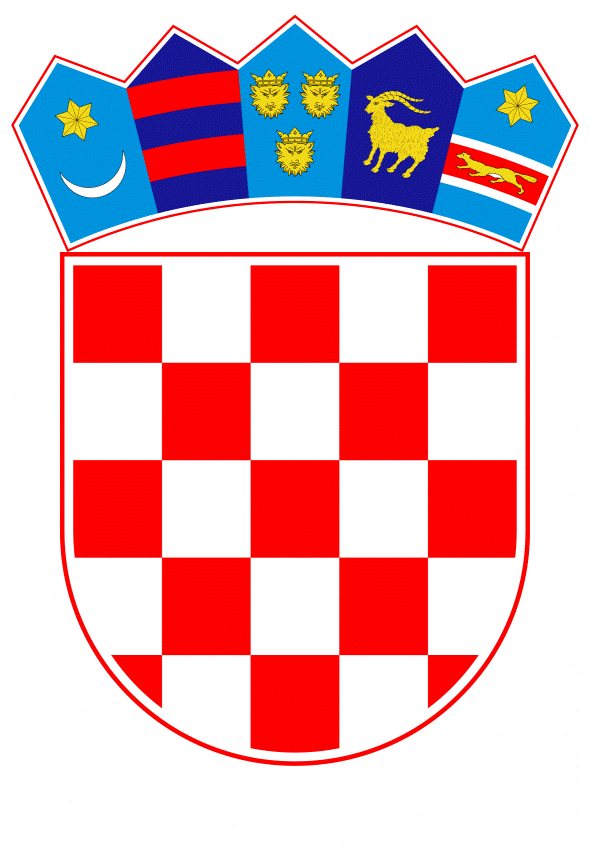 VLADA REPUBLIKE HRVATSKEZagreb, 15. travnja 2019.______________________________________________________________________________________________________________________________________________________________________________________________________________________________Banski dvori | Trg Sv. Marka 2  | 10000 Zagreb | tel. 01 4569 222 | vlada.gov.hrPRIJEDLOGNa temelju članka 123. Zakona o zaštiti potrošača (Narodne novine, broj 41/14, 110/15 i 14/19), Vlada Republike Hrvatske je na sjednici održanoj ________ 2019. godine donijelaUREDBU O IZMJENAMA I DOPUNI UREDBEO ODREĐIVANJU TIJELA ZA PROVEDBU UREDBE (EZ-A) BR. 2006/2004 EUROPSKOG PARLAMENTA I VIJEĆA OD 27. LISTOPADA 2004. O SURADNJI IZMEĐU NACIONALNIH TIJELA ODGOVORNIH ZA PROVEDBU PROPISA O ZAŠTITI POTROŠAČA (UREDBA O SURADNJI U ZAŠTITI POTROŠAČA)Članak 1.U Uredbi o određivanju tijela za provedbu Uredbe (EZ-a) br. 2006/2004 Europskog parlamenta i Vijeća od 27. listopada 2004. o suradnji između nacionalnih tijela odgovornih za provedbu propisa o zaštiti potrošača (Uredba o suradnji u zaštiti potrošača) (Narodne novine, br. 84/14, 120/14 i 68/18) članak 1. mijenja se i glasi: „Ovom Uredbom određuju se tijela koja su nadležna za provedbu Uredbe (EZ-a) br. 2006/2004 Europskog parlamenta i Vijeća od 27. listopada 2004. o suradnji između nacionalnih tijela odgovornih za provedbu propisa o zaštiti potrošača (Uredba o suradnji u zaštiti potrošača) (u daljnjem tekstu: Uredba (EZ) br. 2006/2004), kako je posljednji put izmijenjena Uredbom (EU) 2018/302 Europskog parlamenta i Vijeća od 28. veljače 2018. o rješavanju pitanja neopravdanog geografskog blokiranja i drugih oblika diskriminacije na unutarnjem tržištu na temelju državljanstva, mjesta boravišta ili mjesta poslovnog nastana klijenata te o izmjeni uredbi (EZ) br. 2006/2004 i (EU) 2017/2394 i Direktive 2009/22/EZ (Tekst značajan za EGP) (SL L 601, 2.3.2018.).“Članak 2.U članku 2. točki 15. riječi: „lijekova i homeopatskih proizvoda“ zamjenjuju se riječima: “o lijekovima“.Iza točke 18. dodaje se točka 19. koja glasi:„19. zakon kojim se uređuje provedba Uredbe (EU) 2018/302 Europskog parlamenta i Vijeća od 28. veljače 2018. o rješavanju pitanja neopravdanoga geografskog blokiranja i drugih oblika diskriminacije na unutarnjem tržištu na temelju državljanstva, mjesta boravišta ili mjesta poslovnog nastana klijenta te o izmjeni uredbi (EZ) br.2006/2004 i EU 2017/2394 i Direktive 2009/22/EZ.“.Članak 3.Članak 3. mijenja se i glasi:„(1) Određuje se središnji ured Državnog inspektorata kao jedinstveni ured za vezu nadležan za koordinaciju Uredbe (EZ) br. 2006/2004, u skladu sa svojim ovlastima određenima posebnim propisima.(2) Nadležna tijela u Republici Hrvatskoj za provedbu Uredbe (EZ) br. 2006/2004 jesu:– Državni inspektorat– ministarstvo nadležno za financije– ministarstvo nadležno za more, promet i infrastrukturu– ministarstvo nadležno za zdravstvo– Agencija za elektroničke medije– Agencija za obalni linijski pomorski promet– Hrvatska regulatorna agencija za mrežne djelatnosti– Hrvatska agencija za civilno zrakoplovstvo– Hrvatska agencija za nadzor financijskih usluga– Hrvatska narodna banka.”.Članak 4.Ova Uredba stupa na snagu prvoga dana od dana objave u Narodnim novinama.KLASA:URBROJ: Zagreb,       PredsjednikMr.sc.Andrej Plenković v.r.O B R A Z L O Ž E N J EVlada Republike Hrvatske je u travnju 2018. godine, donijela Nacionalni program reformi 2018. kojim su utvrđene mjere za jačanje konkurentnosti gospodarstva i unaprjeđenje poslovnog okruženja te s njima u vezi i mjera „Objedinjavanje gospodarskih inspekcija“, kao temelj za učinkovitije obavljanje inspekcijskih poslova koji se obavljaju u središnjim tijelima državne uprave. Slijedom navedenog, Hrvatski Sabor je u prosincu 2018. godine donio Zakon o Državnom inspektoratu (Narodne novine, br. 115/18). kojim je  propisano je da isti obavlja inspekcijske poslove u području, među ostalim, zaštite potrošača.Obzirom da je Uredbom o određivanju tijela za provedbu Uredbe (EZ-a) br. 2006/2004 Europskog parlamenta i Vijeća od 27. listopada 2004. o suradnji između nacionalnih tijela odgovornih za provedbu propisa o zaštiti potrošača (Uredba o suradnji u zaštiti potrošača) (Narodne novine, br. 84/14, 120/14 i 68/18) propisano da se kao jedinstveni ured za vezu i jedno od nadležnih tijela za provedbu predmetne Uredbe određuje Ministarstvo gospodarstva, potrebno je izvršiti izmjene predmetne Uredbe na način da se propiše da se središnji ured Državnog inspektorata određuje kao jedinstveni ured za vezu i kao jedno od nadležnih tijela za provedbu predmetne Uredbe. Nadalje, budući da je kao nadležno tijelo, među ostalim određeno Ministarstvo poljoprivrede i Ministarstvo turizma, a uzimajući u obzir da inspekcijske poslove iz djelokruga Državnog inspektorata obavljaju i poljoprivredna i turistička inspekcija, predmetna je ministarstva u tom smislu potrebno izostaviti. Također, predlaže se stupanje na snagu ove Uredbe prvoga dana od dana objave u Narodnim novinama, uzimajući u obzir usklađivanje iste sa Zakonom o Državnom inspektoratu koji je stupio na snagu 1. travnja 2019. godine. Predlagatelj:Ministarstvo gospodarstva, poduzetništva i obrtaPredmet:Prijedlog uredbe o izmjenama i dopuni Uredbe o određivanju tijela za provedbu Uredbe (EZ-a) br. 2006/2004 Europskog parlamenta i Vijeća od 27. listopada 2004. o suradnji između nacionalnih tijela odgovornih za provedbu propisa o zaštiti potrošača (Uredba o suradnji u zaštiti potrošača)